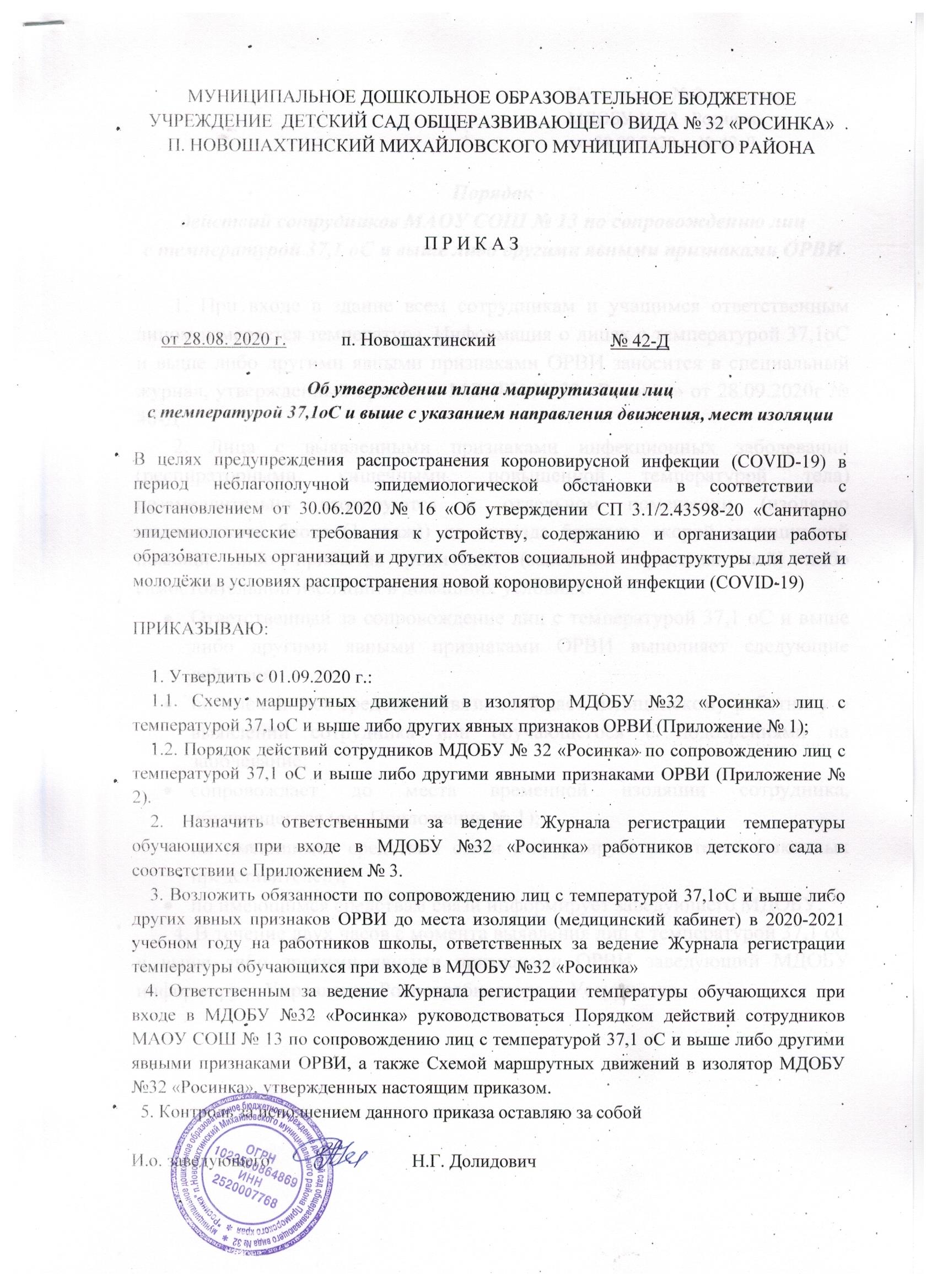                                                                                                       Приложение № 1 к приказу                                                                                              МДОБУ № 32 «Росинка»                                                                                          от 28.09.2020 г. № 41-ДИнструкцияпо обработке рук мылом и кожным антисептиком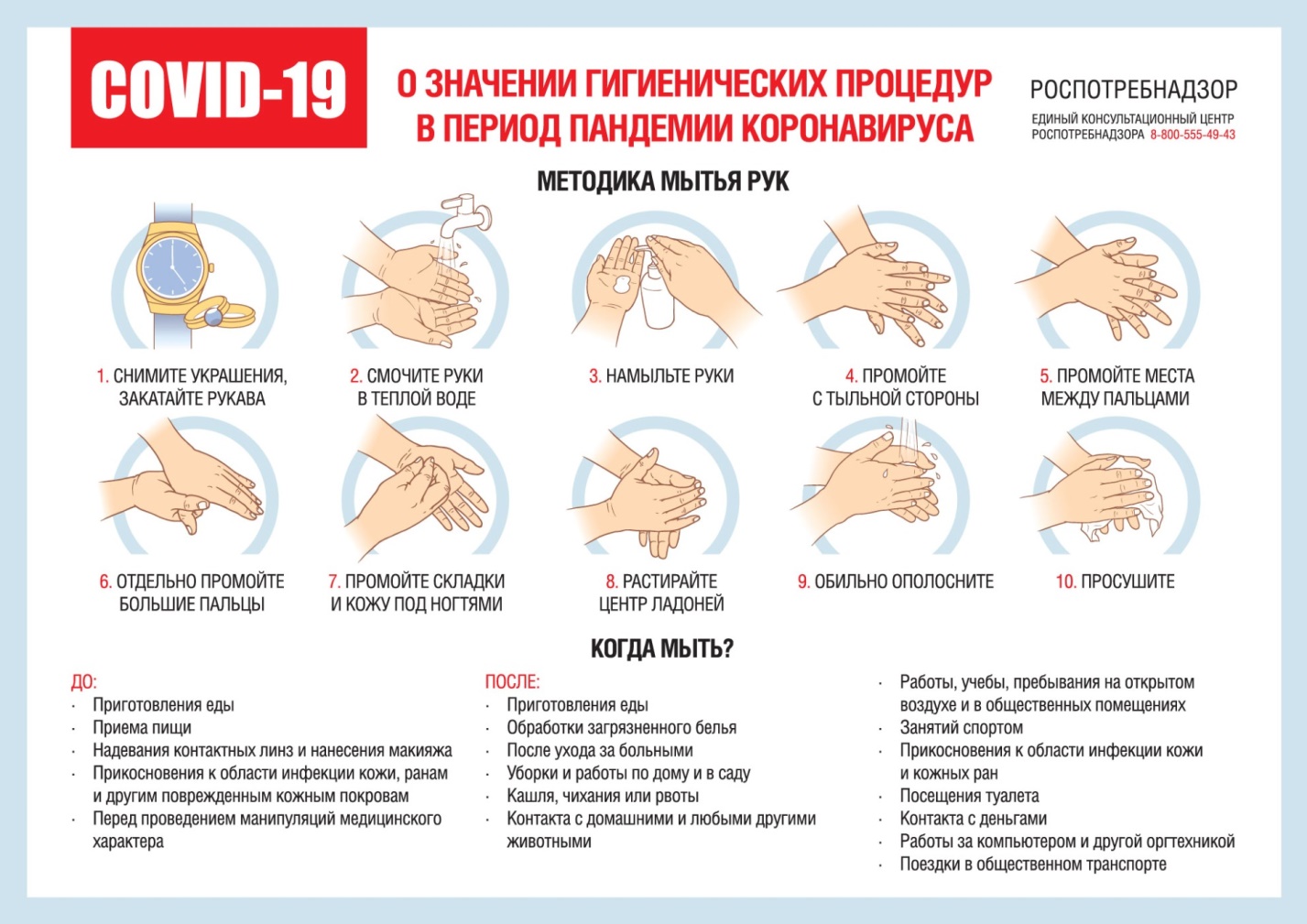 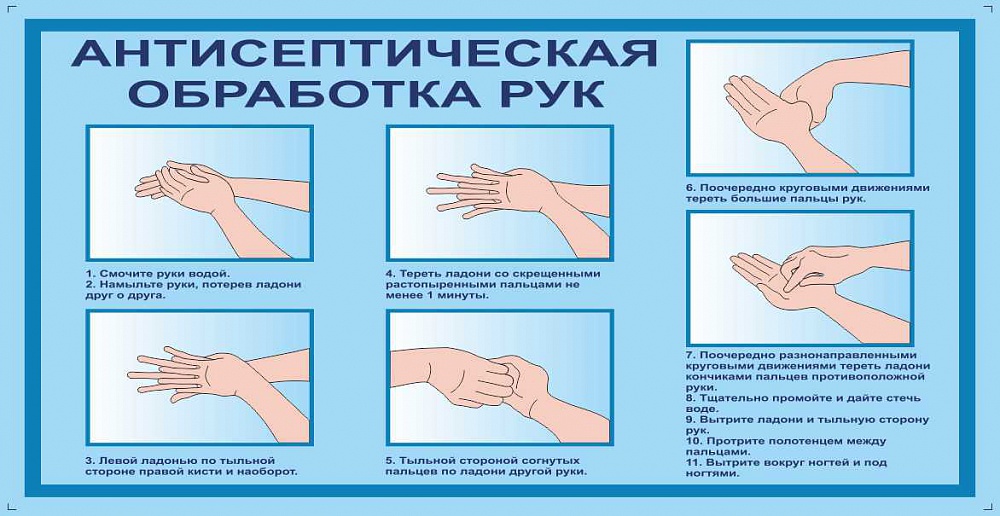 